Exame de Suficiência em Língua Portuguesa 2023.2Ciências da Computação e Sistemas de InformaçãoRESULTADO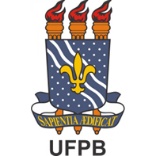 UNIVERSIDADE FEDERAL DA PARAÍBACAMPUS IV: LITORAL NORTEDEPARTAMENTO DE LETRASMatrículaNOTA202200065558,520190145355Não compareceu2022016990810,020220108395Não compareceu202200066717,020220096919Não compareceu202200063959,5202101534779,0202201545589,0202101454846,0202101526117,5202200065917,0202200555048,020190135072Não compareceu202200552829,0202200967596,0202200066178,0202201529007,020220108377Não compareceu202200967955,5202101526768,0202200195909,5202200556857,520220055308Não compareceu201901372735,5202200064579,5202101070809,0202200067337,0202101564056,0202200554607,0202001571786,0202200555697,020220128709Não compareceu20190105977Não compareceu20220006573Não compareceu202200065378,020220096839Não compareceu202200554067,0202200194738,5202000820036,020200071547Não compareceu202200710613,0202200822618,5202200555877,0202200710438,0202000738288,020220096937Não compareceu202200630058,0202000696835,5202200630237,020220108330Não compareceu202200554247,0202200067518,5201800441529,520210082900Não compareceu202200968936,020210153889Não compareceu202200554896,0201900870558,0202200556677,0